FOOD SECURITY COORDINATION MEETINGBOLORI IIMarch 16th, 2017, PUI Office, MaiduguriTRADITIONNAL ORGANSIATION OF BOLORI II WARDBolori II Ward is composed of 9 areas officially accepted by the local authorities and headed by a Lawan: Bolori 2, Bolori 3, Bolori 5, Bolori 6, Bolori 7, Bolori 8, Bolori 9, Bolori 10 and Bolori 11. Based on the figures shared by the Lawans and Bulamas, 196,459 individuals are living in Bolori II Ward, including 105,155 host communities and 91,304 IDPs. The list of all the community leaders (including Lawans and Bulamas) is attached to this minute: 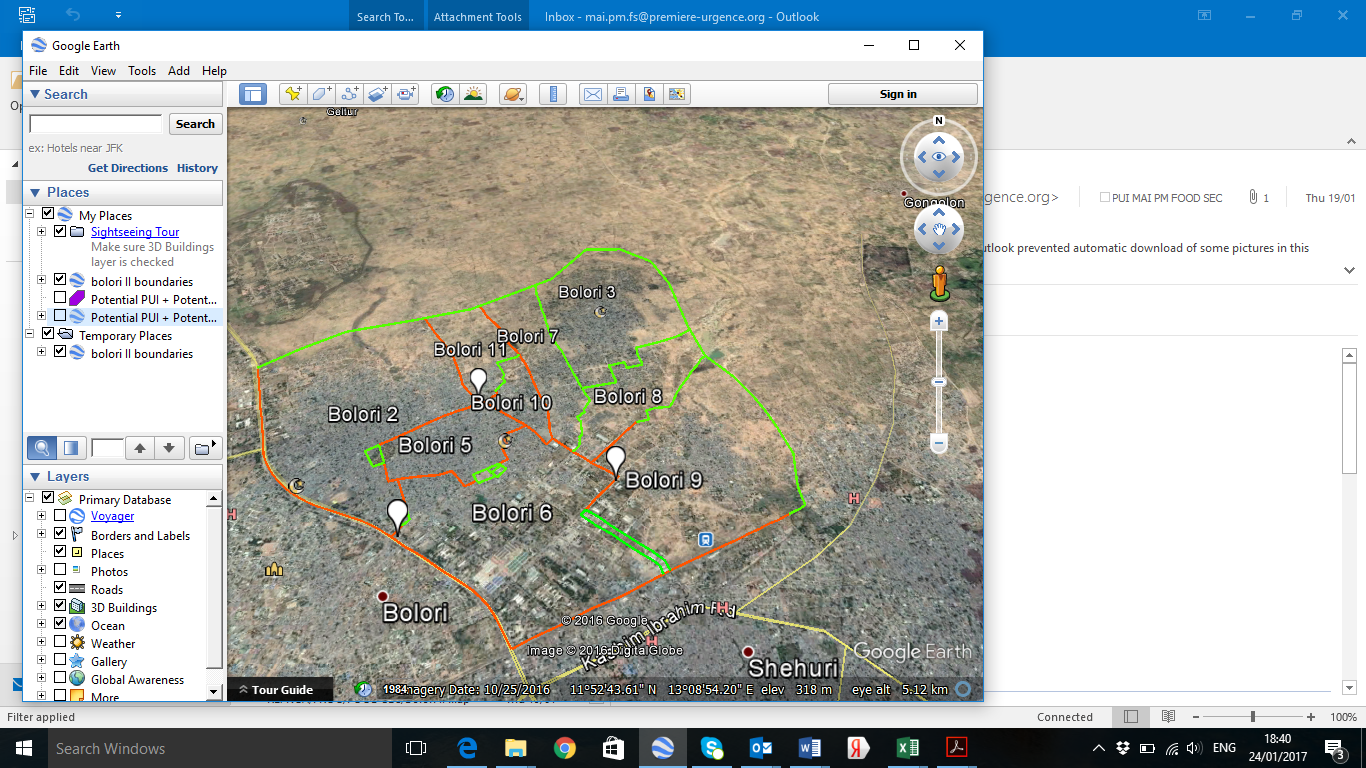 Fig 1: Bolori II Ward, Lawan’s areasHUMANITARIAN RESPONSE: ACTORS’ COORDINATIONAs of March 2017, 4 actors are implementing food assistance and 2 actors are implementing BSFP in Bolori II: 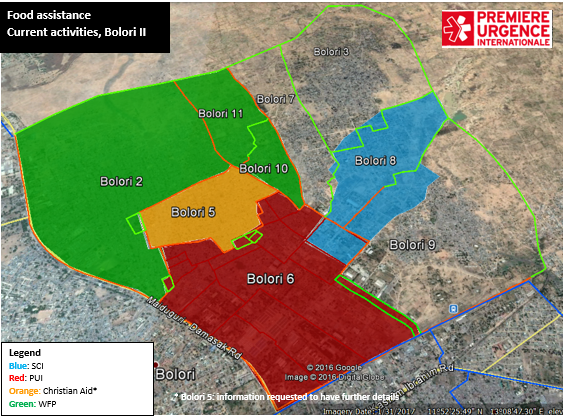 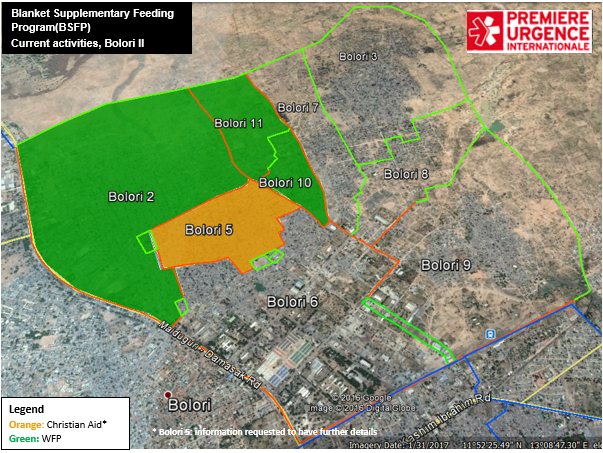 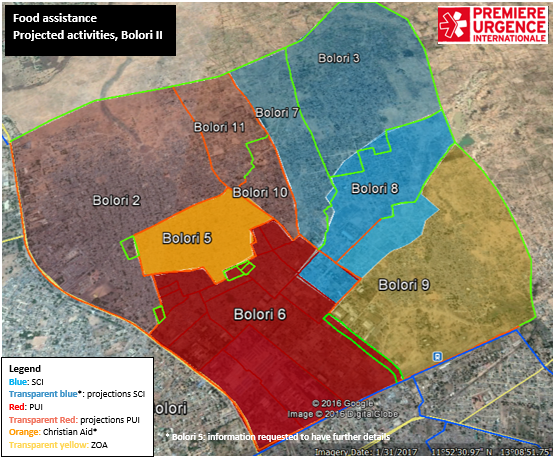 In the coming months, both PUI and Save the Children intend to extend the food assistance. Moreover, ZOA is planning tol start food security activities in Bolori II (Bolori 9).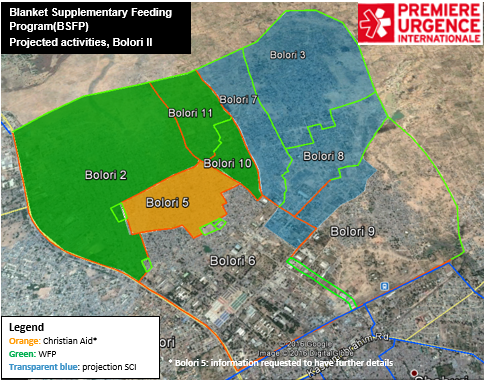 FOOD SECURITY ACTIVITIESWFP is currently conducting monthly in-kind targeted distributions in Bolori 2, 10 and 11. It is acting as Gap filler until PUI starts the food assistance activities in those areasSave the Children intends to scale up its activities to Bolori 3 and 7. Before the beginning of its As of today: In the coming months:In Bolori II Ward, the objective is to harmonize the response as much as possible and to set up a global coverage over the Ward including food assistance, BSFP as well as soft nutrition activities (sensitization, screening and referral, mother care groups, etc.).  As of March 16th, 2017 and based on the information from the 4W, a deep coordination is requested in the following areas. The Bolori II 4W updated attached provides more details for a better coordination. LIST OF PARTICIPANTS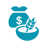 FOOD E-VOUCHERSave the childrenBolori 8, Bolori 6FOOD E-VOUCHERPUIBolori 8, Bolori 6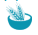 IN-KIND DISTRIBUTIONChristian AidBolori 5, Bolori 10, Bolori 11 and Bolori 2IN-KIND DISTRIBUTIONWFPBolori 5, Bolori 10, Bolori 11 and Bolori 2FOOD E-VOUCHERSave the childrenBolori 8, Bolori 6, Bolori 9, Bolori 3, Bolori 7, Bolori 2, Bolori 10, Bolori 9FOOD E-VOUCHERPUIBolori 8, Bolori 6, Bolori 9, Bolori 3, Bolori 7, Bolori 2, Bolori 10, Bolori 9FOOD E-VOUCHERZOABolori 8, Bolori 6, Bolori 9, Bolori 3, Bolori 7, Bolori 2, Bolori 10, Bolori 9IN-KIND DISTRIBUTIONChristian AidBolori 5 Bolori II - GAPS and OVERLAPS
Food securityBolori II - GAPS and OVERLAPS
Food securityBolori II - GAPS and OVERLAPS
Food securityBolori II - GAPS and OVERLAPS
Food securityCommunitiesFS ActorsGap/OverlapCommentsBolori 2WFP then PUI/WFP as gap filler until start of PUI activitiesBolori 3WFP then SCICurrent gap, potential overlapWFP as gap filler until start of Oxfam or SCI activitiesBolori 5CA//Bolori 6PUI, SCI/Coordination for Arab site 1 communityBolori 7WFP then SCICurrent gap, potential overlapWFP as gap filler until start of Oxfam or SCI activitiesBolori 8SCI//Bolori 9ZOA, SCICurrent gap/Bolori 10WFP then PUI/WFP as gap filler until start of PUI activitiesBolori 11WFP then PUI/WFP as gap filler until start of PUI activitiesSNNamePositionOrganizationEmailPhone1Amelie d’HautefeuilleField Co  PUI// 2Anais GuerinFood Security PMPUImai.pm.fs@premiere-urgence.org090233822203Maxime BanchereauField CoPUIMai.fieldco@premiere-urgence.org070164888034Mohammed AjiFood security DPMPUImai.dpm.fs@premiere-urgence.org081294253815Elicia Robertson PMChristian AidERobertson@christian-aid.org090603483846Nicola Marcato  Area coordinatorCOOPIAreacoordinator.nigeria@coopi.org081203802777Andrabaryu Thlama MaiganaTeam leaderIMCandrathlama@yahoo.fr081333689658Aboubacar GuidoProgram OfficerWFPaboubacar.guindo@wfp.org090767101969Ayii AkobProgramWFP Ayii.akob@wfp.org0907262002010Marco Falcone Program offFAO Marco.falcome@fao.org0907400906411Damilola KudomiAPOFAODamilola.kudomi@fao.org 0802905913212Lucie Odile NDiongProg advisorFAOlucieodilendiong@fao.fr0907025192713Andrew SimbaFFP-DivSCIasimbwa@savechildren.org0816811525014Kasim YusufFSL officerSCIYusuf.kasim@ savechildren.org/15Sylvie MichaudPC NSFFMSF-FRmsff-borno-pc@paris.msf.org08139745734